Dalla Dichiarazione congiunta del Santo Padre Francesco con S.S. Kirill, Patriarca di Mosca e di tutta la Russia (aeroporto internazionale "José Martí" - La Habana, Cuba, 12/02/2016)21. Chiediamo a tutti di rispettare il diritto inalienabile alla vita. Milioni di bambini sono privati della possibilità stessa di nascere nel mondo. La voce del sangue di bambini non nati grida verso Dio (cfr Gen 4, 10).Lo sviluppo della cosiddetta eutanasia fa sì che le persone anziane e gli infermi inizino a sentirsi un peso eccessivo per le loro famiglie e la società in generale.Siamo anche preoccupati dallo sviluppo delle tecniche di procreazione medicalmente assistita, perché la manipolazione della vita umana è un attacco ai fondamenti dell’esistenza dell’uomo, creato ad immagine di Dio. Riteniamo che sia nostro dovere ricordare l’immutabilità dei principi morali cristiani, basati sul rispetto della dignità dell’uomo chiamato alla vita, secondo il disegno del Creatore. “In cammino verso l’unità…”… pregando per la vita e per la Chiesa OrtodossaFebbraio 2020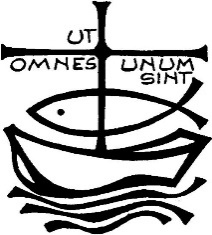 “Signore, tu mi scruti e mi conosci,
tu conosci quando mi siedo e quando mi alzo.
Sei tu che hai formato i miei reni
e mi hai tessuto nel grembo di mia madre.
Io ti rendo grazie:
hai fatto di me una meraviglia stupenda;
meravigliose sono le tue opere,
le riconosce pienamente l'anima mia” (dal Salmo 139) Eleviamo la nostra preghiera e con fede diciamo: Ascoltaci Signore!Perché tutti i cristiani, accomunati dalla professione dell’unica fede nel Signore autore e amante della vita, promuovano, contro ogni cultura dell’efficientismo e dello scarto, il rispetto e la tutela di ogni vita umana, meraviglia stupenda comunicata da Dio alle sue creature, preghiamo.Perché le Chiese ortodosse, attingendo dal loro ricco patrimonio spirituale, possano essere segno profetico della presenza di Cristo in un mondo che sembra aver smarrito la via, preghiamo.Preghiera per l’unità dei Cristiani(Paul Couturier)*Signore Gesù Cristo, che alla vigilia della tua passione hai pregato perché tutti i tuoi discepoli fossero uniti perfettamente come tu nel Padre e il Padre in te, fa’ che noi sentiamo con dolore il male delle nostre divisioni e che lealmente possiamo scoprire in noi e sradicare ogni sentimento d’indifferenza, di diffidenza e di mutua astiosità. Concedici la grazia di poter incontrare tutti in te, affinché dal nostro cuore e dalle nostre labbra si elevi incessantemente la tua preghiera per l’unità dei cristiani, come tu la vuoi e con i mezzi che tu vuoi. In te che sei la carità perfetta, fa’ che noi troviamo la via che conduce all’unità nell’obbedienza al tuo amore e alla tua verità. Amen.*presbitero francese (Lione, 29 luglio 1881 – 24 marzo 1953)